függelék a 8 /2018. (XI. 23.) önkormányzati rendelethezTelepüléskép védelme szempontjából kiemelt területekTáj- és természetvédelem alatt álló területek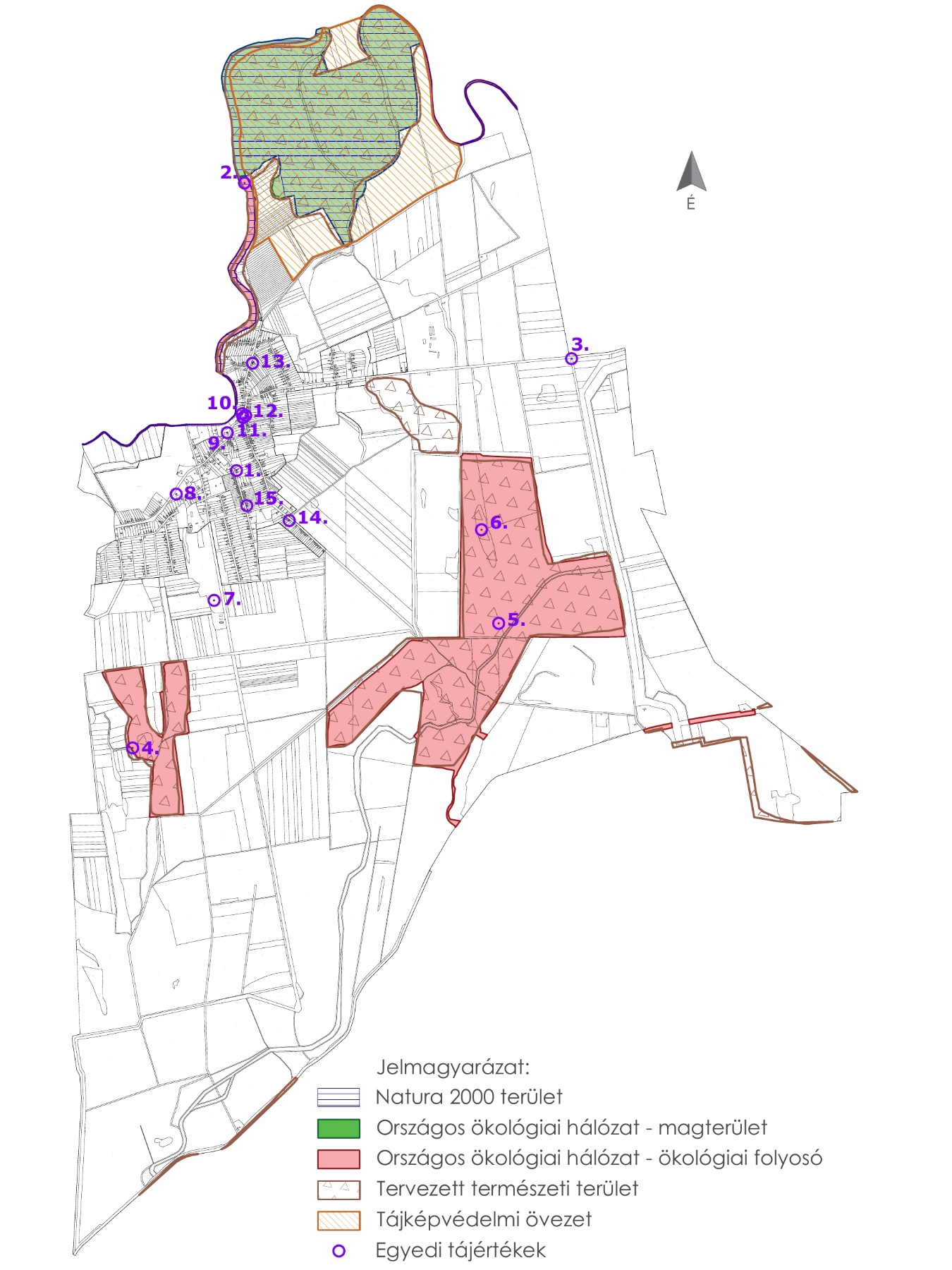 Egyedi tájértékek (az Aggteleki Nemzeti Park igazgatóság felmérése):Örökségvédelemmel érintett területekA település műemlékei és műemléki környezete:A település régészeti területei:S.sz.NévPontos helyszínFőbb jellemzőkKor, keletkezés időpontja1LakóházHonvéd u. 3.Szürke palával fedett, kontyolt tetős, fehérre meszelt parasztház, mellvéd nélküli oldaltornáccal. Az utcai homlokzat vakolatdíszes, a két ablak háromtáblás hatszemes.1925.2Karcsa-érA belterülettől északra, az országhatár menténNádassal, füzekkel szegélyezett morotva, a part nagy része horgászok által beépített, telkesített. Több mint 5 km hosszan húzódik a községhatáron, amely egyben az országhatár is itt.Holocén3FeszületPácin-Nagyrozvágy-Cigánd útkereszteződésKovácsoltvas kerítéssel bekerített, útkereszteződés mellett elhelyezkedő feszület. A trifóliumos kőkereszten aranyozott korpusz. A talapzat felett, a kereszt tövénél egy boltíves keretben faragott kehely található az Oltáriszentséggel, aranyozott színben, fekete háttérrel. 1978.4FacsoportSzázkerület-dűlő, a belterülettől délre kb. 1,5 km-re.Sásos, gyékényes környezetben álló fűzfa csoport.50-60 év5LegelőPácini-legelő Csonka-ér, a településtől DK-re.Nagy kiterjedésű, kb. 4 ha területű, tavasszal helyenként hosszú ideig vízzel borított, egybefüggő legelő. A Keresztéri láp területén egy magános fa mellett villás ágasú gémeskút található, itatóval.Nem ismert.6ÁllóvízRonyva-legelő, a településtől DK-re.Nagy kiterjedésű gyepterületen lévő állóvíz.Nem ismert.7HomokbányaA belterület déli végén levő erdő dombon.Kb. 50  m átmérőjű homokbányaudvar, 3 m magas fallal. Partifecske fészkelőtelep is egyben.XX. század második fele8FacsoportA kastélykerttel szembeni parkoló és park.3 terebélyes, idősebb fából álló facsoport.50-60 évesek.9Római katolikus templom és parókiaFő út 41.Egytornyú, tojásszínűre színezett templom, az élek mentén homokszínű. A nagy boltíves ablakok szintén homokszínnel körbevakolva. A gúlasisakos torony és a hajó is vörös cseréppel fedett. A templom mellett trifóliumos kőfeszület, rajta aranyozott korpusz. A feszület felirata: „Isten dicsőségére állíttatták a pácini kath. hívek 1938.” Ugyancsak a templom mellett festett képoszlop található, Mária szoborral.1927-38.10Református templomKossuth tér 1.Egytornyú, fehérre festett, az élek mentén sárga színű templom. Szürke lemezzel fedett hajó és toronysisak. A templomot fehérre vakolt kőkerítés veszi körül.1878.11HaranglábA református templommal szemben.Lépcsős betontalapzaton négy, fagerendából álló oszlop tartja a harangláb gúla alakú sisakját.XX. sz.  12EmlékszoborKossuth tér 2. (Faluház)A ház elején bronz dombormű prof. Czinke Ferenc (1926-2000), pácini festő emlékére.2000.13LakóházArany J. u. 20.Kontyolt tetejű, cseréppel fedett, halványsárga színezetű ház, mellvéd nélküli elő- és oldaltornáccal. Az utcafrontra nem nyílik ablak.XX. sz. első fele14LakóházRákóczi u. 84.Kontyolt tetejű, cseréppel fedett, az utcai homlokzaton sárga színezetű lakóház, mellvéd nélküli oldaltornáccal. Az utcafrontra két darab háromtáblás, háromszemes ablak nyílik, melyeket kék színű festés keretez.XX. sz. első fele15LakóházHonvéd u. 39.Kontyolt tetejű, cseréppel fedett, fehérre meszelt lakóház. A mellvéd nélküli oldaltornác utcafronti szélső oszlopa falazott, a többi oszlop fagerenda. Az utcafrontra két darab kéttáblás, hatszemes, barnára festett faablak nyílik.1933.törzs-számazonosítóhelységcímnévvédelemhelyrajzi szám66893025PácinKossuth Lajos kertA volt Mágocsy várkastély műemléki környezeteMűemléki környezet1/1, 1/2, 15/2, 16, 544, 545, 546, 547/1, 547/2, 548, 54913283026PácinKossuth Lajos kert 1.Volt Mágocsy várkastélyMűemlék1/1település nevehelyrajzi számvédettség jogi jellegeazonosítóvédett örökségi érték nevePácin0143/20, 0143/21, 0143/22, 0143/23régészeti lelőhely16224Harasztos aljaPácin02/37, 02/38, 02/39, 02/40, 02/41, 02/42, 02/43régészeti lelőhely50387Csonkás-dűlőPácin052/10, 052/2régészeti lelőhely16220Alsókenderhomok dűlőPácin053/1, 053/2, 053/4, 053/5, 056/13, 064/1, 065, 067/4, 068, 069régészeti lelőhely16225Szenna tanyaPácin053/2, 053/3, 053/4, 056/13, 065régészeti lelőhely16221Szenna dombPácin053/2, 053/3régészeti lelőhely51166Alharaszt-dűlőPácin1/1kiemelten védett régészeti lelőhely16222Mágocsy kastélyPácin524, 525/1, 525/2, 527/1, 527/5, 527/6, 544, 545, 548régészeti lelőhely35438Nagy út 10.Pácin611, 612, 613, 614, 636régészeti lelőhely90647Hunyadi u. 31.